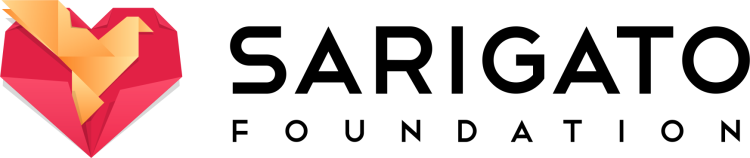 Kraków, 31 marca 2014 r. Informacja prasowa3 miliony kliknięćNa ulicach Krakowa, Warszawy i Poznania pojawiły się billboardy z hasłami: „Nie skazuj mnie na dożywocie”, „Pomóż mi znaleźć dom” oraz „Nie kupuj adoptuj”. Na zdjęciach Śnieżek, Gucio i Twin proszą o nowy dom. Wszystko dzięki wielkiemu zaangażowaniu fanów akcji „Pomagaj codziennie”, zorganizowanej przez fundację Sarigato w ramach inicjatywy karmimypsiaki.pl.Celem kampanii jest znalezienie miejsca dla psów z lokalnych schronisk. Akcja polegała na zebraniu w internecie 1 mln kliknąć na każdą z grafik z wizerunkiem wybranego zwierzęcia. Wymaganą liczbę głosów udało się uzyskać już po czterech miesiącach. Dzięki temu fundacja Sarigato mogła zachęcać do adopcji bezdomnych zwierząt również za pośrednictwem kampanii billboardowej. Plakaty rozmieszczono w miastach, w których mieszczą się schroniska biorące udział w akcji.W bardzo krótkim czasie od rozpoczęcia kampanii wielkoformatowej swoją rodzinę nalazł Śnieżek z Krakowa. Organizatorzy bardzo dziękują za dobre serce!. Na nowy dom czeka w dalszym ciągu Gucio z Poznania i Twin z Warszawy. „Staramy się zaistnieć w świadomości ludzi z ideą adopcji zwierząt ze schronisk. Dlatego tworzymy liczne inicjatywy, które stale przyczyniają się do powiększenia liczby adopcji, a tym samym edukują w temacie przestrzegania praw zwierząt” – podkreśla Paulina Wójtowicz z Fundacji Sarigato. Przebieg akcji można było śledzić pod adresem: http://karmimypsiaki.pl/pomagaj-codziennie###Fundacja Sarigato, rozpoczęła akcję karmimypsiaki.pl w 2011 r. Główne cele działalności obejmują: pomoc schroniskom w karmieniu zwierząt, zwiększanie liczby adopcji oraz edukacja społeczeństwa w kwestii ochrony praw zwierząt i przełamanie stereotypu, że pies ze schroniska jest gorszy niż ten kupiony.Obecnie trwa druga edycja akcji, w której na stałe wspieranych jest siedem schronisk z największych miast w Polsce. W ciągu dwóch lat istnienia akcji Karmimy Psiaki zebrano ponad 130 000 posiłków, które zostały przekazane schroniskom w całej Polsce (ponad 5 ton). Stale prowadzone są akcje wspierające adopcje bezdomnych psiaków. Do tej pory udało się znaleźć nowe domy dla niemal 300 zwierząt. Dzięki zaangażowaniu uczestników inicjatywy karmimypsiaki.pl przynajmniej jeden psiak w tygodniu znajduje dom. W akcji udział wzięło 300 000 osób, a na Facebooku inicjatywę wspiera już ponad 90 000 bardzo zaangażowanych fanów. Więcej: http://www.karmimypsiaki.pl/infoAgnieszka Sadowska oraz Paulina Wójtowicz, tworzące zarząd Fundacji, 15 marca 2014 roku otrzymały Laur Magellana w kategorii Debiut Roku 2013, za stworzenie i zorganizowanie największej inicjatywy w Polsce mającej na celu pomoc bezdomnym psom. Jury doceniło również dodatkowe działania zwiększające skalę aktywności, jak: koncerty ‘hauasujemy’, kiermasze książek, zbiórki karmy oraz pomysł „Pomagaj Przy Okazji”. Laury Magellana to coroczny konkurs nagradzający ludzi, którzy – podobnie jak Magellan – łącząc wizję i wyobraźnię z wytrwałością i talentem zarządczym, osiągają wybitne efekty i zmieniają świat.Podsumowanie akcji karmimypsiaki.pl w formie infografiki: www.karmimypsiaki.pl/info